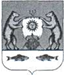 Российская ФедерацияНовгородская область Новгородский районАдминистрация Савинского сельского поселенияПОСТАНОВЛЕНИЕот 05.09.2018  № 594д. СавиноО наименовании улиц на территориимассива Кунинские дачиСТ Кунинские дачи Савинского сельского поселения	В соответствии с Федеральным законом от 06.10.2003 №131- ФЗ «Об общих принципах организации местного самоуправления в Российской Федерации», Постановлением Правительства РФ от 19 ноября 2014 года № 1221 «Об утверждении Правил присвоения, изменения и аннулирования адресов», Уставом Савинского сельского поселенияПОСТАНОВЛЯЮ:        	1.Улице в кадастровом квартале 53:11:1500514, расположенной на территории массива Кунинские дачи СТ Кунинские дачи, Савинского сельского поселения, Новгородского муниципального района, Новгородской области, присвоить наименование: ул.Одиннадцатая.           2.Улице в кадастровом квартале 53:11:1500515, расположенной на территории массива Кунинские дачи СТ Кунинские дачи, Савинского сельского поселения, Новгородского муниципального района, Новгородской области, присвоить наименование: ул.Двенадцатая.             3.Улице в кадастровом квартале 53:11:1500516, расположенной на территории массива Кунинские дачи СТ Кунинские дачи, Савинского сельского поселения, Новгородского муниципального района, Новгородской области, присвоить наименование: ул.Тринадцатая.            4.Улице в кадастровом квартале 53:11:1500517, расположенной на территории массива Кунинские дачи СТ Кунинские дачи, Савинского сельского поселения, Новгородского муниципального района, Новгородской области, присвоить наименование: ул.Четырнадцатая.             5.Улице в кадастровом квартале 53:11:1500518, расположенной на территории массива Кунинские дачи СТ Кунинские дачи, Савинского сельского поселения, Новгородского муниципального района, Новгородской области, присвоить наименование: ул.Пятнадцатая.            6.Улице в кадастровом квартале 53:11:1500519, расположенной на территории массива Кунинские дачи СТ Кунинские дачи, Савинского сельского поселения, Новгородского муниципального района, Новгородской области, присвоить наименование: ул.Шестнадцатая.             7.Улице в кадастровом квартале 53:11:1500520, расположенной на территории массива Кунинские дачи СТ Кунинские дачи, Савинского сельского поселения, Новгородского муниципального района, Новгородской области, присвоить наименование: ул.Семнадцатая.            8.Улице в кадастровом квартале 53:11:1500521, расположенной на территории массива Кунинские дачи СТ Кунинские дачи, Савинского сельского поселения, Новгородского муниципального района, Новгородской области, присвоить наименование: ул.Восемнадцатая.            9.Улице в кадастровом квартале 53:11:1500522, расположенной на территории массива Кунинские дачи СТ Кунинские дачи, Савинского сельского поселения, Новгородского муниципального района, Новгородской области, присвоить наименование: ул.Девятнадцатая.            10.Улице в кадастровом квартале 53:11:1500523, расположенной на территории массива Кунинские дачи СТ Кунинские дачи, Савинского сельского поселения, Новгородского муниципального района, Новгородской области, присвоить наименование: ул.Двадцатая.            11.Опубликовать настоящее постановление в печатном издании «Савинский вестник» и разместить на официальном сайте Савинского сельского поселения в сети Интернет.Глава сельского поселения:                                         	А.В.Сысоев